Enero-marzo 2018Visita a la televisora CORACYT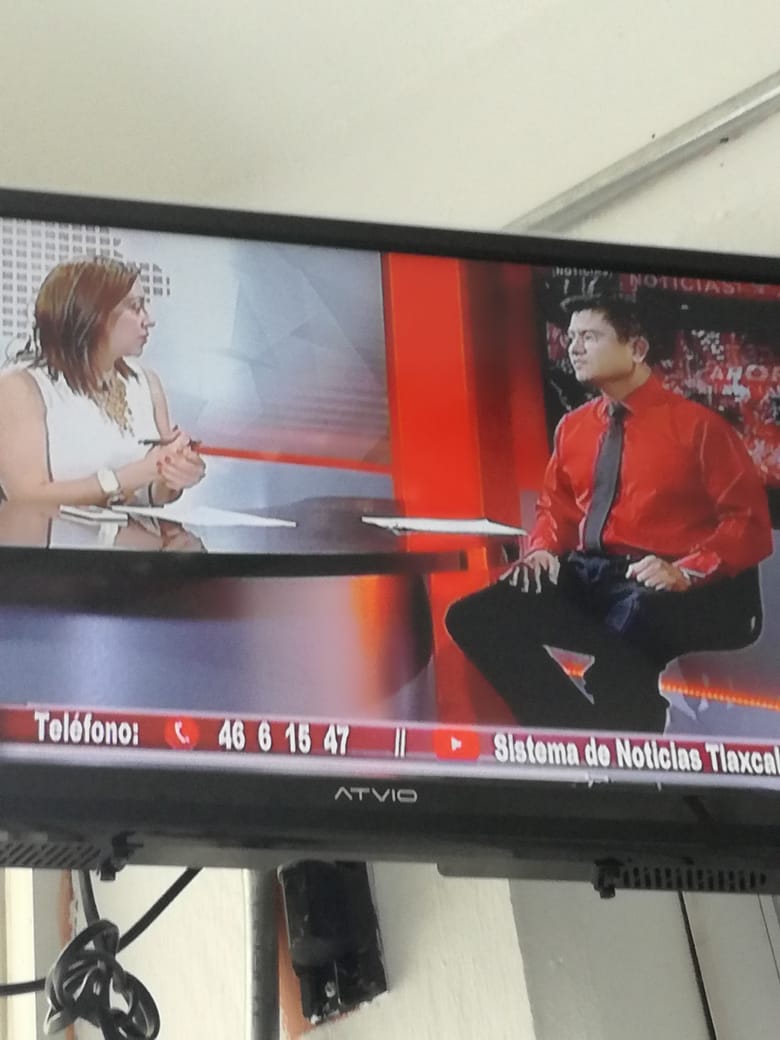 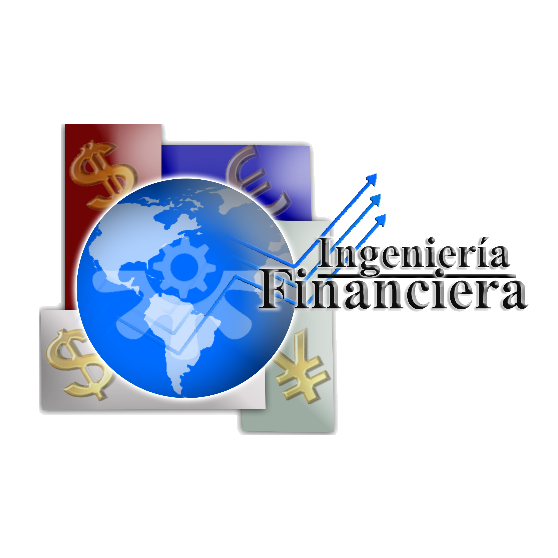 Ingeniería Financiera  FechaActividadBeneficio29 de Enero de 2018Participación de los maestros: Hilda Rivera Torres, Edgard Rodríguez Juárez, Cesar Saldaña Carro, Ernesto Aguilar Escobar, Sergio Muñoz González, Jorge Alberto Sánchez Martínez y José Julio Hugo Arroyo Hernández en el 2do Foro de Empleabilidad, Experiencias de Egresados UPTx.En este foro conocimos una muestra del panorama cercano a la realidad de lo que están pasando los egresados de la UPTx en el medio laboral y con esta experiencia  contribuir como el cuerpo docente de la universidad a que los estudiantes que se en proceso de concluir sus programas académicos cuenten con más herramientas apropiadas para enfrentarse al ejercicio profesional y laboral actualmente o en un futuro.29 de Enero de 201801  de febrero de 2018Conferencia “Diplomado de Educación Financiera de CONDUCEF” con alumnos del P.E Ingeniería Financiera.Fomentar entre los alumnos lo que es la educación financiera.05 de febrero de 2018.Evaluación de los programas de Maestría y Doctorado, realizada por el Dr. Cesar Saldaña Carro.Llevar un control de la maestria.21 de marzo de 2018Visita a la televisora (CORACYT) , por los maestros, Julio Cesar Becerra Díaz y Edgard Rodríguez JuárezPudimos comunicar al estado, las fechas para nuevo ingreso, y mencionar los benéficos que tiene la universidad . 26 de Marzo de 2018Titulación de Ingeniería FinancieraSe logró la titulación   de           alumnos los cuales concluyeron de manera satisfactoria su ingeniería